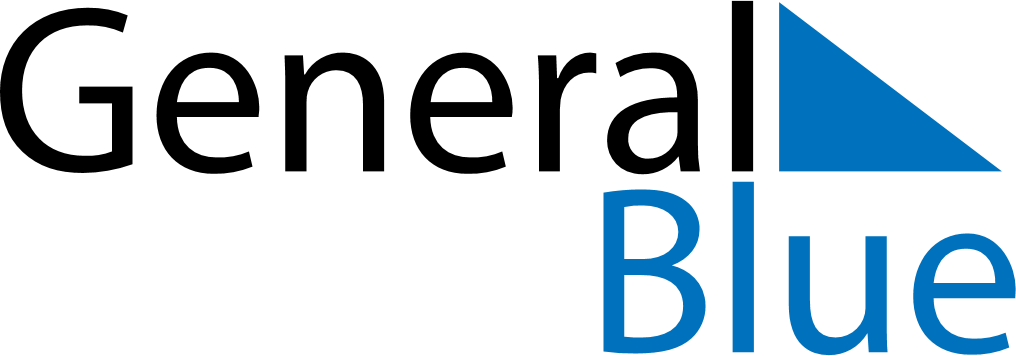 April 2024April 2024April 2024April 2024April 2024April 2024Ennis, Munster, IrelandEnnis, Munster, IrelandEnnis, Munster, IrelandEnnis, Munster, IrelandEnnis, Munster, IrelandEnnis, Munster, IrelandSunday Monday Tuesday Wednesday Thursday Friday Saturday 1 2 3 4 5 6 Sunrise: 7:09 AM Sunset: 8:09 PM Daylight: 13 hours and 0 minutes. Sunrise: 7:07 AM Sunset: 8:11 PM Daylight: 13 hours and 4 minutes. Sunrise: 7:04 AM Sunset: 8:13 PM Daylight: 13 hours and 8 minutes. Sunrise: 7:02 AM Sunset: 8:15 PM Daylight: 13 hours and 12 minutes. Sunrise: 7:00 AM Sunset: 8:17 PM Daylight: 13 hours and 16 minutes. Sunrise: 6:57 AM Sunset: 8:18 PM Daylight: 13 hours and 21 minutes. 7 8 9 10 11 12 13 Sunrise: 6:55 AM Sunset: 8:20 PM Daylight: 13 hours and 25 minutes. Sunrise: 6:53 AM Sunset: 8:22 PM Daylight: 13 hours and 29 minutes. Sunrise: 6:50 AM Sunset: 8:24 PM Daylight: 13 hours and 33 minutes. Sunrise: 6:48 AM Sunset: 8:25 PM Daylight: 13 hours and 37 minutes. Sunrise: 6:46 AM Sunset: 8:27 PM Daylight: 13 hours and 41 minutes. Sunrise: 6:43 AM Sunset: 8:29 PM Daylight: 13 hours and 45 minutes. Sunrise: 6:41 AM Sunset: 8:31 PM Daylight: 13 hours and 49 minutes. 14 15 16 17 18 19 20 Sunrise: 6:39 AM Sunset: 8:33 PM Daylight: 13 hours and 53 minutes. Sunrise: 6:37 AM Sunset: 8:34 PM Daylight: 13 hours and 57 minutes. Sunrise: 6:34 AM Sunset: 8:36 PM Daylight: 14 hours and 1 minute. Sunrise: 6:32 AM Sunset: 8:38 PM Daylight: 14 hours and 5 minutes. Sunrise: 6:30 AM Sunset: 8:40 PM Daylight: 14 hours and 9 minutes. Sunrise: 6:28 AM Sunset: 8:41 PM Daylight: 14 hours and 13 minutes. Sunrise: 6:26 AM Sunset: 8:43 PM Daylight: 14 hours and 17 minutes. 21 22 23 24 25 26 27 Sunrise: 6:23 AM Sunset: 8:45 PM Daylight: 14 hours and 21 minutes. Sunrise: 6:21 AM Sunset: 8:47 PM Daylight: 14 hours and 25 minutes. Sunrise: 6:19 AM Sunset: 8:48 PM Daylight: 14 hours and 29 minutes. Sunrise: 6:17 AM Sunset: 8:50 PM Daylight: 14 hours and 33 minutes. Sunrise: 6:15 AM Sunset: 8:52 PM Daylight: 14 hours and 37 minutes. Sunrise: 6:13 AM Sunset: 8:54 PM Daylight: 14 hours and 41 minutes. Sunrise: 6:11 AM Sunset: 8:56 PM Daylight: 14 hours and 44 minutes. 28 29 30 Sunrise: 6:09 AM Sunset: 8:57 PM Daylight: 14 hours and 48 minutes. Sunrise: 6:07 AM Sunset: 8:59 PM Daylight: 14 hours and 52 minutes. Sunrise: 6:05 AM Sunset: 9:01 PM Daylight: 14 hours and 56 minutes. 